АДМИНИСТРАЦИЯ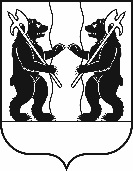 ЯРОСЛАВСКОГО МУНИЦИПАЛЬНОГО РАЙОНАПОСТАНОВЛЕНИЕ13.10.2021                                                                                                                            № 2271О внесении изменений в постановление Администрации ЯМР от 08.10.2019 № 1845 «Об утверждении муниципальной целевой программы «Поддержка социально ориентированных некоммерческих организаций в Ярославском муниципальном районе» на 2020-2022 годы» Администрация района п о с т а н о в л я е т:1. Внести изменения в муниципальную целевую программу «Поддержка социально ориентированных некоммерческих организаций в Ярославском муниципальном районе» на 2020-2022 годы», утвержденную постановлением Администрации Ярославского муниципального района от 08.10.2019 № 1845, изложив ее в редакции согласно приложению.2. Опубликовать постановление в газете «Ярославский агрокурьер».3. Постановление вступает в силу со дня опубликования.ВРИО Главы Администрации ЯМР                        	                                      ПРИЛОЖЕНИЕк постановлению Администрации ЯМР от 13.10.2021 № 2271Муниципальная целевая программа«Поддержка социально ориентированных некоммерческих организаций в Ярославском муниципальном районе»на 2020-2022 годы I. Паспорт программы2.Сведения об общей потребности в ресурсах3. Анализ и оценка проблем, решение которых осуществляется путем реализации ПрограммыРазработка муниципальной целевой программы «Поддержка социально ориентированных некоммерческих организаций в Ярославском муниципальном районе» на 2020-2022 годы (далее - Программа) обусловлена необходимостью выработки системного, комплексного подхода к решению вопроса поддержки социально ориентированных некоммерческих организаций на территории Ярославского муниципального района.Понятие «социально ориентированные некоммерческие организации» введено Федеральным законом от 05 апреля 2010 года № 40-ФЗ «О внесении изменений в отдельные законодательные акты Российской Федерации                   по вопросу поддержки социально ориентированных некоммерческих организаций». Социально ориентированными некоммерческими организациями признаются некоммерческие организации, созданные                        в организационно-правовых формах, предусмотренных Федеральным законом от 12 января 1996 года № 7-ФЗ «О некоммерческих организациях» (за исключением государственных корпораций, государственных компаний, общественных объединений, являющихся политическими партиями)                        и осуществляющие деятельность, направленную на решение социальных проблем, развитие гражданского общества в Российской Федерации, а также иные виды деятельности, предусмотренные статьей 31.1 указанного Федерального закона.Федеральным законом «О некоммерческих организациях» определены также полномочия органов местного самоуправления по решению вопросов поддержки социально ориентированных некоммерческих организаций, в том числе разработка и реализация муниципальных программ поддержки социально ориентированных некоммерческих организаций с учетом местных социально-экономических, экологических, культурных и других особенностей.В соответствии с пунктом 25 части 1 статьи 15 Федерального закона            от 06 октября 2003года  № 131-ФЗ «Об общих принципах организации местного самоуправления в Российской Федерации» оказание поддержки социально ориентированным некоммерческим организациям отнесено                   к вопросам местного значения.Отдельно необходимо отметить, что общественные объединения имеют возможность действовать и без государственной регистрации, не имея статуса юридического лица. Такие объединения носят неформальный характер, и зачастую эффект от их работы намного превосходит                                по социальной значимости результаты деятельности юридически зарегистрированных организаций. Эффективность деятельности НКО во многом зависит от поддержки                их со стороны населения и желания жителей района активно участвовать                       в их деятельности.На региональном уровне создана необходимая нормативная правовая база, закрепляющая основные принципы и механизмы предоставления различных форм государственной поддержки СОНКО, а также принципы взаимодействия органов власти с общественными объединениями:- Закон Ярославской области от 23 октября 2003 г. № 61-з                                 "О взаимодействии органов государственной власти Ярославской области                 и общественных объединений";- Закон Ярославской области от 6 декабря 2012 г. № 56-з                                   "О государственной поддержке социально ориентированных некоммерческих организаций в Ярославской области";- Закон Ярославской области от 6 декабря 2012 г. № 57-з                                  "О государственной поддержке благотворительной деятельности                                 в Ярославской области";- Закон Ярославской области от 21 мая 2015 г. № 35-з                                      "Об общественном контроле в Ярославской области";- постановление Правительства области от 09.06.2011 № 424-п                          "О добровольческой (волонтерской) деятельности";- постановление Правительства области от 30.08.2013 № 1154-п                     "Об оказании имущественной поддержки социально ориентированным некоммерческим организациям и внесении изменения в постановление Правительства области от 05.02.2013 № 60-п";- постановление Правительства области от 04.09.2013 № 1198-п                     "Об утверждении Порядка оказания информационной и консультационной поддержки социально ориентированным некоммерческим организациям                   в Ярославской области";- постановление Правительства области от 22.04.2014 № 372-п                         "О порядке образования общественных советов при органах исполнительной власти Ярославской области";- постановление Правительства области от 28.09.2017 № 725-п                     "Об утверждении Порядка компенсации затрат, связанных                                           с предоставлением социальных услуг поставщиками социальных услуг,                       и о признании утратившим силу постановления Правительства области                   от 08.12.2014 № 1275-п" (в ред. Постановления Правительства ЯО                                  от 20.02.2018 № 92-п);- указ Губернатора области от 14.04.2014 № 151 "Об утверждении Положения о Совете по поддержке благотворительной деятельности                            в Ярославской области".Существуют проблемы эффективности работы некоммерческих организаций, действующих на территории Ярославского района,                          их включенности в решение социально значимых для района вопросов.Кроме того, слабыми сторонами развития некоммерческого сектора                в Ярославском муниципальном районе являются:- недостаточное количество финансовых средств, иных ресурсных возможностей, необходимых для реализации социально значимых проектов, осуществления уставной деятельности;- низкий уровень информированности населения о деятельности социально ориентированных некоммерческих организаций. Это обусловлено недостатком финансовых средств для освещения мероприятий в средствах массовой информации, неэффективным использованием некоммерческими организациями альтернативных средств информирования, в том числе интернет-ресурсов для освещения своей деятельности;- недостаточный уровень знаний руководителей и работников социально ориентированных некоммерческих организаций в сфере правового сопровождения деятельности, отсутствие опыта в поиске и оформлении документов для получения субсидий и грантов.4. Цель и задачи ПрограммыЦель Программы:оказание целевой поддержки социально ориентированным некоммерческим организациям, осуществляющим деятельность                                на территории Ярославского муниципального района, формирование организационных, правовых, финансовых и социально-экономических условий для их деятельности, повышение заинтересованности                                    и эффективности их участия в решении приоритетных задач местного значения.Задачи Программы:1. Создание нормативной правовой базы в сфере деятельности социально ориентированных некоммерческих организаций на территории Ярославского муниципального района.2. Оказание консультативной поддержки социально ориентированным некоммерческим организациям.3. Оказание финансовой и имущественной поддержки социально ориентированным некоммерческим организациям на конкурсной основе.4. Повышение уровня информированности населения Ярославского района о деятельности социально ориентированных некоммерческих организаций.5. Развитие взаимодействия органов местного самоуправления Ярославского муниципального района с социально ориентированными некоммерческими организациями.5. Перечень и описание программных мероприятий        Список сокращенных обозначений:МБ – местный бюджет;УМПСиТ – управление молодежной политики, спорта и туризма Администрации Ярославского муниципального района;ОБ – областной бюджет;НКО – некоммерческая общественная организация.6. Сведения о распределении объемов и источников финансирования по годам7. Управление Программой и контроль за ходом ее реализацииУправление Программой осуществляется заместителем Главы Администрации ЯМР по социальной политике, который осуществляет непосредственный контроль за ее реализацией и несет ответственность                            за эффективность и результативность Программы.Общая координация и текущий контроль за ходом реализации Программы осуществляется управлением молодежной политики, спорта                    и туризма Администрации ЯМР.Проверка целевого использования средств, выделенных на реализацию мероприятий Программы, осуществляется в соответствии с действующим законодательством.Управление Программой и контроль за ходом ее реализации осуществляется путем:- координации действий всех исполнителей Программы;- ежегодного уточнения затрат по программным мероприятиям                           и состава исполнителей;- обеспечения эффективного и целевого использования финансовых средств, качества проводимых мероприятий, выполнения срока реализации;- предоставления в установленном порядке отчетов о ходе реализации Программы.Исполнитель Программы обеспечивает реализацию ее мероприятий,                 в соответствии с действующим законодательством несет ответственность                    за своевременное выполнение Программы, достижение результатов, рациональное использование выделенных бюджетных средств,                                  за достоверность представляемых сведений о финансировании и реализации Программы.8. Целевые показатели Программы, методика оценки эффективности и результативности  реализации ПрограммыПри расчете комплексного показателя эффективности используются следующие основные целевые показатели Программы и их весовые коэффициенты:Результативность исполнения (Rпр) Программы рассчитывается                         по формуле:где:K i   - весовой коэффициент  показателя;X i тек   - значение показателя на текущую дату;X i план  - плановое значение показателя.Оценка результативности исполнения Программы производится                        по следующим критериям:- низкая результативность (Rпр< 85 процентов);- средняя результативность (85 процентов ≤ Rпр< 95 процентов);- высокая результативность (Rпр ≥ 95 процентов).Эффективность исполнения Программы (Eпр) рассчитывается по формуле:						RпрEпр= Fфакт / Fплангде:F факт     - сумма финансирования на текущую дату;F план   - плановая сумма финансирования по Программе на текущий год.Оценка эффективности исполнения Программы производится                            по следующим критериям:- низкоэффективное исполнение (Eпр< 90 процентов);- эффективное исполнение (90 процентов ≤ Eпр< 100 процентов);- высокоэффективное исполнение (Eпр ≥ 100 процентов).Наименование ПрограммыМуниципальная целевая программа «Поддержка социально ориентированных некоммерческих организаций  в Ярославском муниципальном районе» на 2020-2022 годы Основание разработки Программы- Бюджетный кодекс РФ;- Федеральный закон от 12 января 1996 года № 7-ФЗ                                    «О некоммерческих организациях»;- Федеральный закон от 06 октября 2003года № 131-ФЗ «Об общих принципах организации местного самоуправления в Российской Федерации»;- постановление Правительства Российской Федерации               от 23 августа 2011 г. №  713 «О предоставлении поддержки социально ориентированным некоммерческим организациям»;- Закон Ярославской области от 6 декабря 2012 г. № 56-з   «О государственной поддержке социально ориентированных некоммерческих организаций                         в Ярославской области»;- постановление Правительства Ярославской области                  от 24.10.2011 № 814-п «О предоставлении поддержки социально ориентированным некоммерческим организациям»;- Устав Ярославского муниципального района Ярославской области- постановление Администрации Ярославского муниципального района от 29.12.2016 № 1629 «Об утверждении  стратегии социально - экономического развития Ярославского муниципального района  до 2025 года»Заказчик ПрограммыАдминистрация Ярославского муниципального районаРазработчик ПрограммыУправление по молодёжной политики, спорта и туризма Администрации Ярославского муниципального районаИсполнители ПрограммыУправление по молодёжной политики, спорта и туризма Администрации Ярославского муниципального районаКоординатор ПрограммыУправление по молодёжной политики, спорта и туризма Администрации Ярославского муниципального районаЦель ПрограммыОказание целевой поддержки социально ориентированным некоммерческим организациям, осуществляющим деятельность на территории Ярославского муниципального района, формирование организационных, правовых, финансовых и социально-экономических условий для их деятельности, повышение заинтересованности и эффективности их участия в решении приоритетных задач местного значенияПеречень разделов Программы1. Паспорт Программы.2. Сведения об общей потребности в ресурсах.3. Анализ и оценка проблем, решение которых осуществляется путем реализации Программы.4. Цель и задачи Программы.5. Перечень и описание программных мероприятий.6. Сведения о распределении объемов и источников финансирования по годам.7. Управление Программой и контроль за ходом ее реализации.8. Целевые показатели Программы, методика оценки эффективности и результативности реализации ПрограммыСроки реализации Программы2020-2022 годыКонтроль за исполнением ПрограммыЗаместитель Главы Администрации ЯМР по социальной политикеОжидаемые конечные результаты реализации Программы1. Создание нормативной правовой базы в сфере деятельности социально ориентированных некоммерческих организаций на территории Ярославского муниципального района2. Повышение профессионального уровня и правовой грамотности руководителей и работников социально ориентированных некоммерческих организаций3. Увеличение степени информированности жителей района о деятельности социально ориентированных некоммерческих организаций4. Организация взаимодействия органов местного самоуправления Ярославского муниципального района с социально ориентированными некоммерческими организациями5. Увеличение количества мероприятий, проводимых социально ориентированными некоммерческими организациями6. Увеличение количества участников мероприятий, проводимых социально ориентированными некоммерческими организациямиИсточники финансированияПлановый объем финансирования(тыс. руб.)Плановый объем финансирования(тыс. руб.)Плановый объем финансирования(тыс. руб.)Плановый объем финансирования(тыс. руб.)Источники финансированиявсегов том числе по годамв том числе по годамв том числе по годамИсточники финансированиявсего202020212022Федеральный бюджет----Областной бюджет259,888259,888--Местный бюджет160,00080,00080,000 Внебюджетные источники----Итого по Программе419,888339,88880,000№п/пНаименование мероприятияСроки испол-ненияИсполнительИсточник финансированияОбъем финансирования,  тыс.руб.Объем финансирования,  тыс.руб.Объем финансирования,  тыс.руб.Объем финансирования,  тыс.руб.Объем финансирования,  тыс.руб.Объем финансирования,  тыс.руб.№п/пНаименование мероприятияСроки испол-ненияИсполнительИсточник финансированияВсего2020202120212022202212345678899Цель: оказание целевой поддержки социально ориентированным некоммерческим организациям, осуществляющим деятельность на территории Ярославского муниципального района, формирование организационных, правовых, финансовых и социально-экономических условий для их деятельности, повышение заинтересованности и эффективности их участия в решении приоритетных задач местного значенияЦель: оказание целевой поддержки социально ориентированным некоммерческим организациям, осуществляющим деятельность на территории Ярославского муниципального района, формирование организационных, правовых, финансовых и социально-экономических условий для их деятельности, повышение заинтересованности и эффективности их участия в решении приоритетных задач местного значенияЦель: оказание целевой поддержки социально ориентированным некоммерческим организациям, осуществляющим деятельность на территории Ярославского муниципального района, формирование организационных, правовых, финансовых и социально-экономических условий для их деятельности, повышение заинтересованности и эффективности их участия в решении приоритетных задач местного значенияЦель: оказание целевой поддержки социально ориентированным некоммерческим организациям, осуществляющим деятельность на территории Ярославского муниципального района, формирование организационных, правовых, финансовых и социально-экономических условий для их деятельности, повышение заинтересованности и эффективности их участия в решении приоритетных задач местного значенияЦель: оказание целевой поддержки социально ориентированным некоммерческим организациям, осуществляющим деятельность на территории Ярославского муниципального района, формирование организационных, правовых, финансовых и социально-экономических условий для их деятельности, повышение заинтересованности и эффективности их участия в решении приоритетных задач местного значенияЦель: оказание целевой поддержки социально ориентированным некоммерческим организациям, осуществляющим деятельность на территории Ярославского муниципального района, формирование организационных, правовых, финансовых и социально-экономических условий для их деятельности, повышение заинтересованности и эффективности их участия в решении приоритетных задач местного значенияЦель: оказание целевой поддержки социально ориентированным некоммерческим организациям, осуществляющим деятельность на территории Ярославского муниципального района, формирование организационных, правовых, финансовых и социально-экономических условий для их деятельности, повышение заинтересованности и эффективности их участия в решении приоритетных задач местного значенияЦель: оказание целевой поддержки социально ориентированным некоммерческим организациям, осуществляющим деятельность на территории Ярославского муниципального района, формирование организационных, правовых, финансовых и социально-экономических условий для их деятельности, повышение заинтересованности и эффективности их участия в решении приоритетных задач местного значенияЦель: оказание целевой поддержки социально ориентированным некоммерческим организациям, осуществляющим деятельность на территории Ярославского муниципального района, формирование организационных, правовых, финансовых и социально-экономических условий для их деятельности, повышение заинтересованности и эффективности их участия в решении приоритетных задач местного значенияЦель: оказание целевой поддержки социально ориентированным некоммерческим организациям, осуществляющим деятельность на территории Ярославского муниципального района, формирование организационных, правовых, финансовых и социально-экономических условий для их деятельности, повышение заинтересованности и эффективности их участия в решении приоритетных задач местного значенияЦель: оказание целевой поддержки социально ориентированным некоммерческим организациям, осуществляющим деятельность на территории Ярославского муниципального района, формирование организационных, правовых, финансовых и социально-экономических условий для их деятельности, повышение заинтересованности и эффективности их участия в решении приоритетных задач местного значенияЗадача 1. Создание нормативной правовой базы в сфере деятельности социально ориентированных некоммерческих организаций на территории Ярославского муниципального районаЗадача 1. Создание нормативной правовой базы в сфере деятельности социально ориентированных некоммерческих организаций на территории Ярославского муниципального районаЗадача 1. Создание нормативной правовой базы в сфере деятельности социально ориентированных некоммерческих организаций на территории Ярославского муниципального районаЗадача 1. Создание нормативной правовой базы в сфере деятельности социально ориентированных некоммерческих организаций на территории Ярославского муниципального районаЗадача 1. Создание нормативной правовой базы в сфере деятельности социально ориентированных некоммерческих организаций на территории Ярославского муниципального районаЗадача 1. Создание нормативной правовой базы в сфере деятельности социально ориентированных некоммерческих организаций на территории Ярославского муниципального районаЗадача 1. Создание нормативной правовой базы в сфере деятельности социально ориентированных некоммерческих организаций на территории Ярославского муниципального районаЗадача 1. Создание нормативной правовой базы в сфере деятельности социально ориентированных некоммерческих организаций на территории Ярославского муниципального районаЗадача 1. Создание нормативной правовой базы в сфере деятельности социально ориентированных некоммерческих организаций на территории Ярославского муниципального районаЗадача 1. Создание нормативной правовой базы в сфере деятельности социально ориентированных некоммерческих организаций на территории Ярославского муниципального районаЗадача 1. Создание нормативной правовой базы в сфере деятельности социально ориентированных некоммерческих организаций на территории Ярославского муниципального района1.1Разработка и принятие нормативных правовых актов по вопросам поддержки социально ориентированных некоммерческих организаций2020-2022УМПСиТ-------1.2Формирование и ведение реестра социально ориентированных некоммерческих организаций, осуществляющих свою деятельность на территории Ярославского муниципального района и получающих поддержку из бюджета Ярославского муниципального района2020-2022УМПСиТ-------Итого по задаче 1:Итого по задаче 1:МБМБМБЗадача 2. Оказание консультативной поддержки социально ориентированным некоммерческим организациямЗадача 2. Оказание консультативной поддержки социально ориентированным некоммерческим организациямЗадача 2. Оказание консультативной поддержки социально ориентированным некоммерческим организациямЗадача 2. Оказание консультативной поддержки социально ориентированным некоммерческим организациямЗадача 2. Оказание консультативной поддержки социально ориентированным некоммерческим организациямЗадача 2. Оказание консультативной поддержки социально ориентированным некоммерческим организациямЗадача 2. Оказание консультативной поддержки социально ориентированным некоммерческим организациямЗадача 2. Оказание консультативной поддержки социально ориентированным некоммерческим организациямЗадача 2. Оказание консультативной поддержки социально ориентированным некоммерческим организациямЗадача 2. Оказание консультативной поддержки социально ориентированным некоммерческим организациямЗадача 2. Оказание консультативной поддержки социально ориентированным некоммерческим организациямЗадача 2. Оказание консультативной поддержки социально ориентированным некоммерческим организациям2.1Организация и проведение семинаров, круглых столов по вопросам деятельности социально ориентированных некоммерческих организаций, обмену опытом2020-2022УМПСиТ--------Итого по задаче 2:Итого по задаче 2:МБМБМБЗадача 3. Оказание финансовой и имущественной  поддержки социально ориентированным некоммерческим организациям на конкурсной основеЗадача 3. Оказание финансовой и имущественной  поддержки социально ориентированным некоммерческим организациям на конкурсной основеЗадача 3. Оказание финансовой и имущественной  поддержки социально ориентированным некоммерческим организациям на конкурсной основеЗадача 3. Оказание финансовой и имущественной  поддержки социально ориентированным некоммерческим организациям на конкурсной основеЗадача 3. Оказание финансовой и имущественной  поддержки социально ориентированным некоммерческим организациям на конкурсной основеЗадача 3. Оказание финансовой и имущественной  поддержки социально ориентированным некоммерческим организациям на конкурсной основеЗадача 3. Оказание финансовой и имущественной  поддержки социально ориентированным некоммерческим организациям на конкурсной основеЗадача 3. Оказание финансовой и имущественной  поддержки социально ориентированным некоммерческим организациям на конкурсной основеЗадача 3. Оказание финансовой и имущественной  поддержки социально ориентированным некоммерческим организациям на конкурсной основеЗадача 3. Оказание финансовой и имущественной  поддержки социально ориентированным некоммерческим организациям на конкурсной основеЗадача 3. Оказание финансовой и имущественной  поддержки социально ориентированным некоммерческим организациям на конкурсной основеЗадача 3. Оказание финансовой и имущественной  поддержки социально ориентированным некоммерческим организациям на конкурсной основе3.1Предоставление субсидий социально ориентированным некоммерческим организациям2020-2022УМПСиТМБОБ160,000259,88880,000 259,88880,000 259,88880,000-80,000---3.2.Предоставление имущественной поддержки социально ориентированным некоммерческим организациям2020-2022УМПСиТ УКАдминистрации поселений--------Итого по задаче 3:Итого по задаче 3:МБОБМБОБМБОБ160,000259,88880,000259,88880,000259,88880,00080,000--Задача 4. Повышение уровня информированности населения Ярославского района о деятельности социально ориентированных некоммерческих организацийЗадача 4. Повышение уровня информированности населения Ярославского района о деятельности социально ориентированных некоммерческих организацийЗадача 4. Повышение уровня информированности населения Ярославского района о деятельности социально ориентированных некоммерческих организацийЗадача 4. Повышение уровня информированности населения Ярославского района о деятельности социально ориентированных некоммерческих организацийЗадача 4. Повышение уровня информированности населения Ярославского района о деятельности социально ориентированных некоммерческих организацийЗадача 4. Повышение уровня информированности населения Ярославского района о деятельности социально ориентированных некоммерческих организацийЗадача 4. Повышение уровня информированности населения Ярославского района о деятельности социально ориентированных некоммерческих организацийЗадача 4. Повышение уровня информированности населения Ярославского района о деятельности социально ориентированных некоммерческих организацийЗадача 4. Повышение уровня информированности населения Ярославского района о деятельности социально ориентированных некоммерческих организацийЗадача 4. Повышение уровня информированности населения Ярославского района о деятельности социально ориентированных некоммерческих организацийЗадача 4. Повышение уровня информированности населения Ярославского района о деятельности социально ориентированных некоммерческих организацийЗадача 4. Повышение уровня информированности населения Ярославского района о деятельности социально ориентированных некоммерческих организаций4.1Освещение деятельности социально ориентированных некоммерческих организаций через размещение информации в сети Интернет, газете «Ярославский агрокурьер», иные источники СМИ2020-2022УМПСиТ--------Итого по задаче 4:Итого по задаче 4:МБМБМБЗадача 5. Развитие взаимодействия органов местного самоуправления Ярославского муниципального района с социально ориентированными некоммерческими организациямиЗадача 5. Развитие взаимодействия органов местного самоуправления Ярославского муниципального района с социально ориентированными некоммерческими организациямиЗадача 5. Развитие взаимодействия органов местного самоуправления Ярославского муниципального района с социально ориентированными некоммерческими организациямиЗадача 5. Развитие взаимодействия органов местного самоуправления Ярославского муниципального района с социально ориентированными некоммерческими организациямиЗадача 5. Развитие взаимодействия органов местного самоуправления Ярославского муниципального района с социально ориентированными некоммерческими организациямиЗадача 5. Развитие взаимодействия органов местного самоуправления Ярославского муниципального района с социально ориентированными некоммерческими организациямиЗадача 5. Развитие взаимодействия органов местного самоуправления Ярославского муниципального района с социально ориентированными некоммерческими организациямиЗадача 5. Развитие взаимодействия органов местного самоуправления Ярославского муниципального района с социально ориентированными некоммерческими организациямиЗадача 5. Развитие взаимодействия органов местного самоуправления Ярославского муниципального района с социально ориентированными некоммерческими организациямиЗадача 5. Развитие взаимодействия органов местного самоуправления Ярославского муниципального района с социально ориентированными некоммерческими организациямиЗадача 5. Развитие взаимодействия органов местного самоуправления Ярославского муниципального района с социально ориентированными некоммерческими организациямиЗадача 5. Развитие взаимодействия органов местного самоуправления Ярославского муниципального района с социально ориентированными некоммерческими организациями5.1Участие представителей социально ориентированных некоммерческих организаций в мероприятиях, проводимых органами местного самоуправления Ярославского муниципального района, Ярославской области 2020-2022УМПСиТ-------Итого по задаче 5:Итого по задаче 5:МБМБМБИтого по Программе:Итого по Программе:МБМБМБ160,00080,00080,00080,000Итого по Программе:Итого по Программе:ОБОБОБ259,888259,888----Итого по Программе:Итого по Программе:ВсегоВсегоВсего419,888339,88880,00080,000Источники финансированияПлановый объем финансирования(тыс. руб.)Плановый объем финансирования(тыс. руб.)Плановый объем финансирования(тыс. руб.)Плановый объем финансирования(тыс. руб.)Источники финансированиявсегов том числе по годамв том числе по годамв том числе по годамИсточники финансированиявсего202020212022Федеральный бюджет----Областной бюджет259,888259,888--Местный бюджет160,00080,00080,0000,000Внебюджетные источники----Итого по Программе419,888339,88880,0000,000№ п/пНаименование показателяЗначение весового коэффициентаБазовое на 01.01.2020Плановые значения показателейПлановые значения показателейПлановые значения показателей№ п/пНаименование показателяЗначение весового коэффициентаБазовое на 01.01.2020на01.01.2021на01.01.2022на01.01.20231Количество принятых нормативных правовых актов по вопросам поддержки социально ориентированных некоммерческих организаций0,1422222Количество проведенных семинаров, круглых столов по вопросам деятельности социально ориентированных некоммерческих организаций, обмену опытом (в год)0,1433333Количество социально ориентированных некоммерческих организаций, получивших субсидии (в год)0,346264Количество подготовленных и размещенных на официальном сайте органов местного самоуправления ЯМР, опубликованных в газете «Ярославский агрокурьер» материалов по вопросам деятельности социально ориентированных некоммерческих организаций (в год)0,2864455Количество мероприятий, проведенных органами местного самоуправления Ярославского муниципального района с участием представителей социально ориентированных некоммерческих организаций (в год)0,148567ИТОГОИТОГО1,01,01,01,01,0